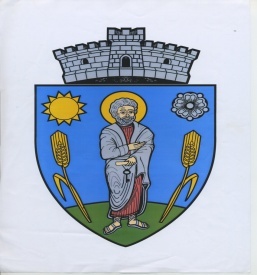 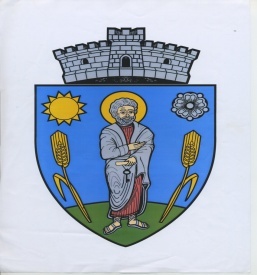 România                                                                                                                          Nr înreg. Judeţul Mureş, Primăria comunei Sânpetru de Câmpie                                                                                             Str. Principală,  nr.332,  547555, Sânpetru de CâmpieC.F.  4619132, Tel: + 40265.422704,  Fax: + 40365.425310PERMIS DE LUCRU CU FOC______________________________________________________________________________Se eliberează prezentul permis de lucru cu foc doamnei/domnului ..............................................., ajutat de doamna/domnul .............................................................., care urmează să execute ......................................................................................................................................................................................................................................................................................................................, folosind .................... .................................  la (în) .............................................................................Lucrările încep la data de ............... ora   ....  şi se încheie la data de  ............ ora .... . _____________________________________________________________________________Premergător, pe timpul şi la terminarea lucrărilor cu foc se vor lua  următoarele măsuri:    1. Îndepărtarea sau protejarea materialelor combustibile din zona de   executare a lucrărilor şi din apropierea acesteia, pe o rază de   .....  metri,  astfel:   ______________________________________________________________________________  ______________________________________________________________________________  ______________________________________________________________________________  ______________________________________________________________________________   2. Golirea, izolarea, spălarea, aerisirea conductelor, utilajelor sau  instalaţiilor, prin:   ______________________________________________________________________________  ______________________________________________________________________________  ______________________________________________________________________________   3. Ventilarea spaţiilor în care se execută lucrările se realizează astfel:   ______________________________________________________________________________  ______________________________________________________________________________  ______________________________________________________________________________   4. Verificarea zonei de lucru şi a vecinătăţilor acesteia, înlăturarea  surselor de aprindere şi a condiţiilor care favorizează producerea  incendiilor şi a exploziilor, protejarea antifoc a materialelor din zonă.   ______________________________________________________________________________   5. Începerea lucrărilor cu foc s-a făcut în baza buletinului de analiză  nr. ......    din .........     , eliberat de .....................................  (acolo unde este cazul)   ______________________________________________________________________________   6. Respectarea normelor de apărare împotriva incendiilor, specifice  tehnologiei de lucru:   ______________________________________________________________________________  ______________________________________________________________________________  ______________________________________________________________________________   7. În zona de lucru se asigură următoarele mijloace de stingere a  incendiilor:   ______________________________________________________________________________  ______________________________________________________________________________  ______________________________________________________________________________   8. Lucrările cu foc deschis nu se execută dacă sunt condiţii de vânt   ______________________________________________________________________________   9. Pe timpul lucrărilor se asigură supravegherea acestora de către  doamna/domnul ....................................................................................................................................................................................................................................................................................................................... ______________________________________________________________________________   10. Şeful serviciului public voluntar/privat pentru situaţii de urgenţă este anunţat despre începerea, întreruperea şi încheierea lucrării.   ______________________________________________________________________________   11. Controlul măsurilor de apărare împotriva incendiilor se asigură de către doamna/domnul ............................   ______________________________________________________________________________   12. Supravegherea lucrărilor cu foc se asigură de către doamna/domnul  ......................................   ______________________________________________________________________________   13. Incendiul sau orice alt eveniment se anunţă  la 112,  prin   Dispecerat. ______________________________________________________________________________   14. Alte măsuri specifice de apărare împotriva incendiului   ______________________________________________________________________________  ______________________________________________________________________________   15. Personalul de execuţie, control şi supraveghere a fost instruit asupra  măsurilor de apărare împotriva incendiului.   ______________________________________________________________________________   Responsabili                       Numele şi prenumele                                                        Semnătura   ___________________________________ _____________________ ____________________   Emitentul       ___________________________________ _____________________ ____________________   Şeful sectorului în care se       execută lucrările       ___________________________________ _____________________ ____________________   Executanţii lucrărilor cu foc       ___________________________________ _____________________ ____________________   Serviciul public voluntar/privat      pentru situaţii de urgenţă       ___________________________________ _____________________ ____________________ 
